QÜESTIONARI TUTORIA Grup : 2 on  T.E.I.                                 Curs: 2020-2021IndicacionsHauràs de seleccionar quatre Temes per així conèixer les tevés predileccions. Podràs seleccionar els temes a dos nivells. Per una banda a nivell Grupal , això vol dir que ho treballarem en Grup classe i també si ho  prefereixes seleccionar-ho a nivel  individual per a tractar-lo personalment amb el Tutor.El tutor Programarà   els Temes a tractar més triats per l`alumnat  a nivell Grupal . La idea és poder obtenir si cal en alguns casos recursos externs per tractar els temes .*Només triar un màxim de quatre opcions a nivell grupal. Posa un número de 1 a 4 per a conèixer la teva prioritat( 1 més prioritat,..4 menys prioritat).*Si tries a nivell individual  cal només posar un màxim de dues opcions. També posa o bé 1 ( més prioritat) o 2 ( menys prioritat)TEMESA NIVELL INDIVIDUALA NIVELL GRUPALTÈCNIQUES I ESTRATÈGIES D`ESTUDIDIVERSITAT SEXUALTRANSTORNS ALIMENTARISITINERARIS FORMATIUS I SORTIDES PROFESSIONALSVOLUNTARIAT SOCIALDROGODEPENDÈNCIESADDICCIONS DIGITALSLA RECERCA DE TREBALL: UNA FEINA EN VALOR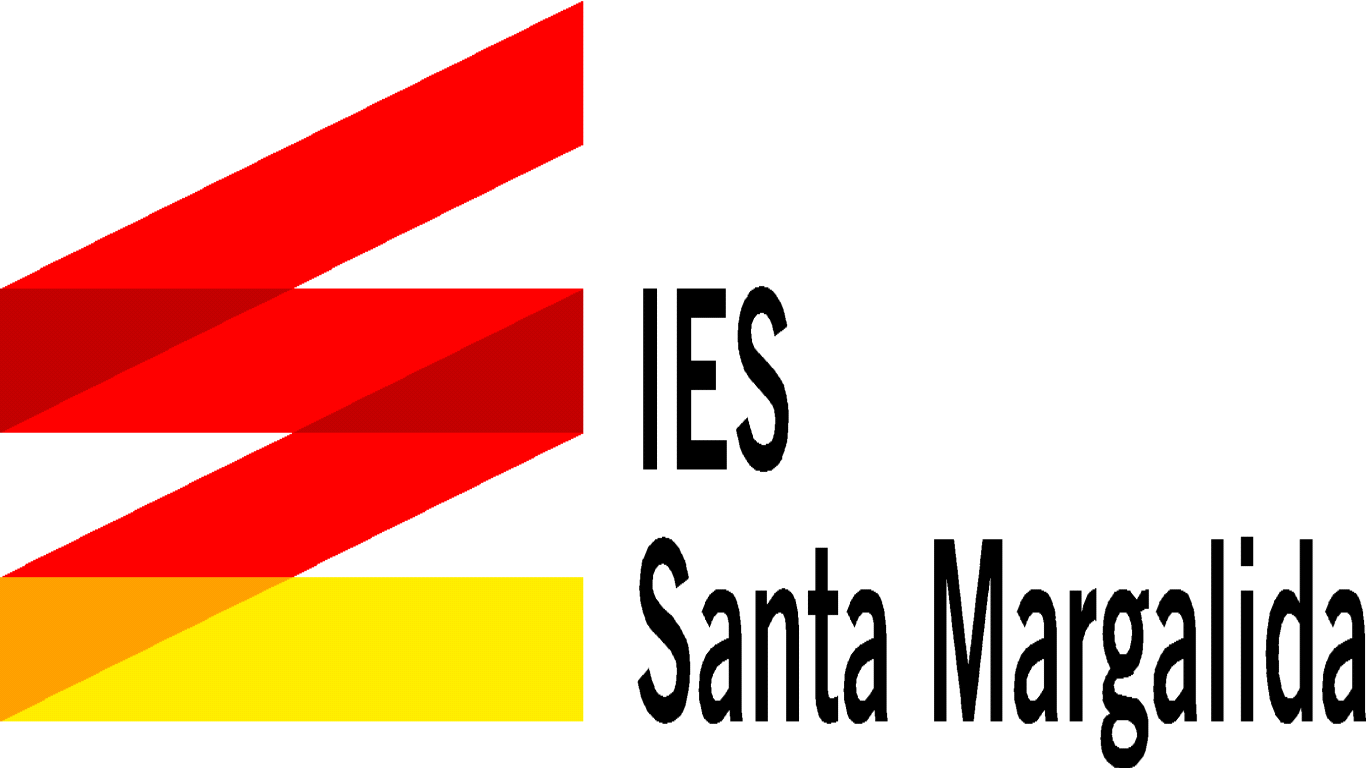 